แบบประเมินผู้เข้าร่วมโครงการพัฒนาและเสริมสร้างบุคลากรกระทรวงมหาดไทยเพื่อเตรียมความพร้อมในการเป็นผู้บริหารที่มีสมรรถนะสูง(MOI SMART Agent for CAST)ผู้รับการประเมิน ชื่อ - สกุล.............................................................ตำแหน่ง................................................./3. ด้านการบูรณาการ…- 2 -/6. ด้านการสื่อสาร...- 3 -ข้อเสนอแนะอื่น ๆ เพื่อเพิ่มประสิทธิภาพในการปฏิบัติงาน/การดำเนินโครงการ..........................................................................................................................................................................................................................................................................................................................................................................................................................................................................................................................................................................................ลงชื่อ...........................................ผู้ประเมิน(...............................................)ตำแหน่ง นายอำเภอ/ภาคีเครือข่าย.................................ลงวันที่................................. 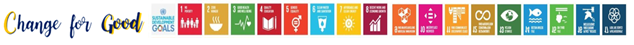 องค์ประกอบที่เกี่ยวข้องกับการประเมินระดับการประเมินระดับการประเมินระดับการประเมินระดับการประเมินระดับการประเมินองค์ประกอบที่เกี่ยวข้องกับการประเมินดีเด่นดีมากดีพอใช้ควรปรับปรุง1. ด้านลักษณะผู้นำ	1.1 การกำหนดเป้าหมาย มีความสามารถในการกำหนดเป้าหมาย
ได้อย่างชัดเจน และมีประสิทธิภาพ	1.2 การสื่อความ มีทักษะในการสื่อสารที่เหมาะสมกับการดำเนินงานที่มีประสิทธิภาพ	1.3 มีทักษะในการเสริมสร้างการทำงานเป็นทีม	1.4 มีทักษะในการตัดสินใจอย่างถูกต้องทันท่วงที มีเหตุผล และส่งเสริมให้บรรลุวัตถุประสงค์ในการดำเนินงาน2. ด้านการประสานงานภาคีเครือข่าย	2.1 มีความสามารถในการปฏิบัติงานในรูปแบบของภาคีเครือข่าย และบูรณาการงาน งบ ระบบ คน เช่น การประสานงาน การสร้างระบบและช่องทางการติดต่อสื่อสารอย่างมีประสิทธิภาพ การแลกเปลี่ยนเกี่ยวกับการให้ความช่วยเหลือสนับสนุนการแสวงหาทรัพยากรที่จำเป็นสำหรับการปฏิบัติงาน เป็นต้น	2.2 การมีส่วนร่วมในการร่วมขับเคลื่อนโครงการอำเภอบำบัดทุกข์ บำรุงสุข แบบบูรณาการ อย่างยั่งยืน ผ่านกระบวนการวิเคราะห์การดำเนินโครงการฯ	2.3 มีทักษะในการวิเคราะห์และประเมินกระบวนการจัดทำและประสานแผนพัฒนาพื้นที่ One Plan ทั้งระบบ อย่างมีคุณภาพ	2.4 การมีส่วนร่วมในการปฏิบัติหน้าที่ตามภารกิจของอำเภอ เช่น งานด้านการบริการประชาชน งานด้านการพัฒนา งานด้านการแก้ไขปัญหา
ความยากจน งานด้านการรักษากฎหมายและความเป็นธรรมองค์ประกอบที่เกี่ยวข้องกับการประเมินระดับการประเมินระดับการประเมินระดับการประเมินระดับการประเมินระดับการประเมินองค์ประกอบที่เกี่ยวข้องกับการประเมินดีเด่นดีมากดีพอใช้ควรปรับปรุง3. ด้านการบูรณาการแผนงานและยุทธศาสตร์	3.1 สามารถวิเคราะห์ข้อมูลโครงการและแผนทุกระดับที่เหมาะสม
กับการขับเคลื่อนงานในพื้นที่เป้าหมาย	3.2 สามารถนำเสนอแนวทางเพื่อการพัฒนาและยกระดับแผนงาน
ในพื้นที่ให้สอดคล้องกับความสอดคล้องกับความต้องการของประชาชน	3.3  สามารถบูรณาการในการขับเคลื่อนงานในพื้นที่เป้าหมายเป็นไปตามกลไก 3 5 74. ด้านการติดตามประเมินผล	4.1 มีการรายงานผลตัวชี้วัดโครงการตาม Project Brief ภายในระยะเวลาที่กำหนด	4.2 มีการประเมินผลการดำเนินงานในทุกช่วงของการดำเนินกิจกรรม 
เพื่อนำข้อมูลไปปรับใช้ปรับปรุงและพัฒนาการดำเนินงาน	4.3 มีการรายงานผลการดำเนินโครงการฯ ผ่านทาง Line Group อย่างสม่ำเสมอ	4.4 มีการสนับสนุนการดำเนินงานของอำเภอแบบมีส่วนร่วมอย่างต่อเนื่อง เช่น การร่วมประเมินและวิเคราะห์ รวมถึงการลงพื้นที่ประชาคมหมู่บ้านตำบล5. ด้านการจัดการความรู้	5.1 มีการถอดบทเรียนผลการดำเนินงานโครงการ เพื่อศึกษากระบวนการขับเคลื่อน วิธีการ รวมถึงองค์ประกอบแห่งความสำเร็จ	5.2 มีการจัดทำสรุปองค์ความรู้จากการขับเคลื่อนโครงการ โดยการค้นหาข้อมูลหรือความรู้ที่เป็นระบบ มีความน่าเชื่อถือในเชิงวิชาการ มาใช้ประกอบการจัดการความรู้	5.3 มีการจัดเตรียมความรู้ที่ได้รับไปปรับใช้เพื่อเตรียมเผยแพร่สื่อสาร
สร้างการรับรู้เบื้องต้นผ่านช่องทางออนไลน์/แลกเปลี่ยนเรียนรู้ในรูปแบบชุมชนนักปฏิบัติ (Community of Practice : CoPs) ระหว่างผู้เข้ารับ
การฝึกอบรม และภาคีเครือข่ายต่าง ๆองค์ประกอบที่เกี่ยวข้องกับการประเมินระดับการประเมินระดับการประเมินระดับการประเมินระดับการประเมินระดับการประเมินองค์ประกอบที่เกี่ยวข้องกับการประเมินดีเด่นดีมากดีพอใช้ควรปรับปรุง6. ด้านการสื่อสารสังคม	6.1 มีการดำเนินกิจกรรมเพื่อสร้างการรับรู้และสร้างการมีส่วนร่วม
ด้วยแนวทางการสื่อสารสังคม	6.2 มีการเผยแพร่องค์ความรู้ที่ได้ หรือการถอดบทเรียนมาขยายผลด้วยการสื่อสาร ประชาสัมพันธ์ในรูปแบบต่าง ๆ เช่น facebook ส่วนบุคคล ข่าวสารองค์กร เป็นต้น	6.3 การสื่อสารได้รับการยอมรับจากหน่วยงานภายนอก หรือภาคี
ผู้มีส่วนเกี่ยวข้อง (stakeholder)7. ด้านผลกระทบเชิงบวกที่เกิดจากโครงการ	7.1 โครงการที่ดำเนินการก่อให้เกิดการเปลี่ยนแปลงที่ดีขึ้นหรือเป็นจุดริเริ่มของการเปลี่ยนแปลงภายในชุมชนหรือสังคมในระยะยาว	7.2 ผลผลิตและผลลัพธ์ที่สามารถวัดได้อย่างเป็นรูปธรรม เป็นตามวัตถุประสงค์และเป้าหมายที่กำหนดไว้ในโครงการ	7.3 ความคุ้มค่าที่เกิดขึ้นจากการดำเนินโครงการ เปรียบเทียบกับประโยชน์ที่ประชาชนและสังคมได้รับ